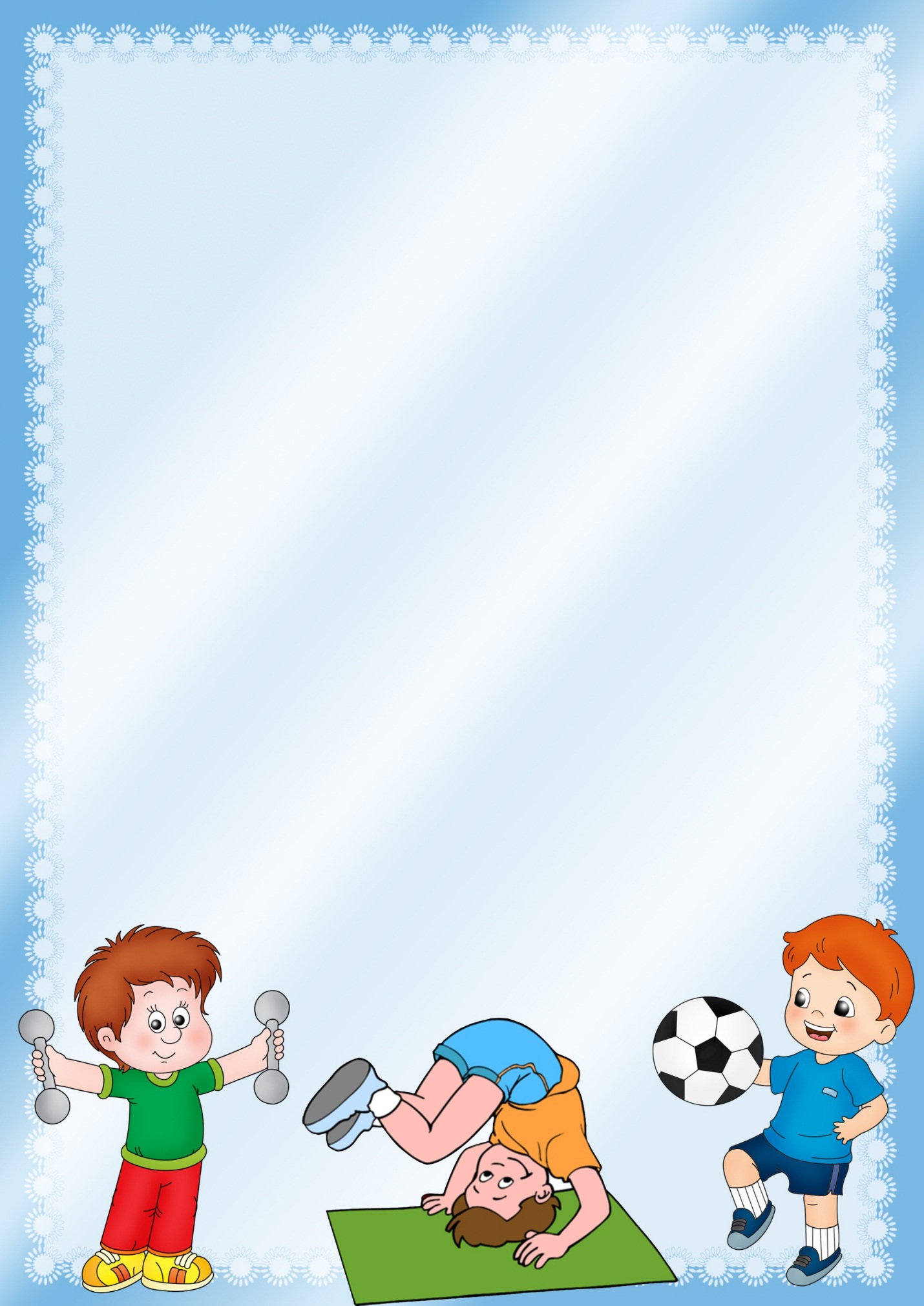 Девиз проекта«Дружно, смело, с оптимизмом – За здоровый образ жизни!»Вид проектаТип проекта:Познавательный;Оздоровительный.Состав проекта: групповойСрок реализации проекта: краткосрочный (2 недели: с 8.10 по 19.10.2018 г.)Участники проектаДети первой младшей группы;Медицинский работник;Воспитатель;Родители.Проблемный вопрос У детей не сформированы основы здорового образа жизни, не до конца сформированы культурно-гигиенические навыки (навыки опрятности и самообслуживания).АктуальностьОхрана жизни и укрепление физического и психического здоровья детей – одна из основных задач дошкольного образования. Дошкольный возраст является важнейшим этапом в формировании здоровья ребенка. Особенно остро эта задача стоит в адаптационный период, когда у детей наблюдается значительное увеличение количества случаев заболеваемости, что требует необходимости использования современных, инновационных подходов воспитательно-оздоровительной работы. Физическое развитие требует от нас формировать у детей привычки к здоровому образу жизни, которые всегда стоят на первом месте.В процессе повседневной работы с детьми необходимо стремиться к тому, чтобы выполнение правил личной гигиены стало для них естественным, а гигиенические навыки с возрастом постоянно совершенствовались.Цель проектаОздоровление детей, формирование основ здорового образа жизни и культурно-гигиенических навыков у детей младшего дошкольного возраста.Задачи проектаОбразовательные-Дать понятие детям о здоровом образе жизни;-Формировать элементарным навыкам самообслуживания;-Способствовать сохранению и укреплению здоровья детей через систему оздоровительных мероприятий.2. Развивающие -Формировать умение заботиться о своем здоровье; -Повышать интерес детей к здоровому образу жизни через разнообразные формы и методы физкультурно-оздоровительной работы;-Развивать творческие способности дошкольников.3. Воспитательные-Воспитывать желание укреплять свое здоровье;-Воспитывать желание заниматься физкультурой;-Воспитывать желание помогать друг другу в трудных ситуациях.4. Практические-Учить элементарным КГН;-Прививать навыки самообслуживания;-Повышать педагогическую компетентность родителей по вопросу; -Показать родителям знания и умения детей, приобретенные в ходе реализации проекта;-Вовлечь родителей в образовательный процесс дошкольного учреждения.Этапы реализации проекта1 этап - Подготовительный1.	Разработка и план реализации проекта;2.	Создание условий для реализации проекта;3.	Подбор методической и художественной детской литературы;4.	Подбор сюжетно-ролевых игр;5.       Подбор дыхательной и пальчиковой гимнастики;5.	Подбор иллюстративного, музыкального, физического материала;6.	Подбор художественного творчества.2 этап – Основной (Практический)Беседа «Овощи»;Заучивание потешки «Водичка-водичка»;Сюжетно-ролевая игра «Искупаем куклу Катю»;Пальчиковая гимнастика «Белочка», «Шарик»;Музыкальное;Утренняя гимнастика;Физическая культура;Прогулка на свежем воздухе;Художественно-эстетическое творчество- рисование – «Тыква»- лепка – «Мячики»- аппликация – «Фрукты».Работа с родителямиБеседы с родителями по профилактике заболеваний;Рисунки вместе с родителями «Мама, папа, я – спортивная семья».3 этап – Заключительный (Аналитический)Оформление спортивного уголка и приемной;Изготовление стенгазеты «Уроки Айболита».Предполагаемый результатУ детей сформированы первоначальные знания о здоровом образе жизни;Сформированы культурно-гигиенические навыки, знают элементарные правила личной гигиены;Дети самостоятельно проявляют инициативу: рассматривают иллюстрации, участвуют в беседах, задают вопросы, проявляют творчество, активность и детальность в работе;Активизирован и обогащен словарный запас детей по теме;С удовольствием рисуют, лепят, играют в разные игры;Участие в совместной деятельности родителей.Сюжетно-ролевая игра «Искупаем куклу Катю»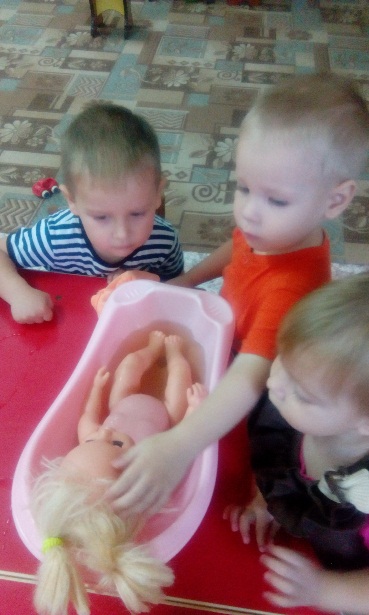 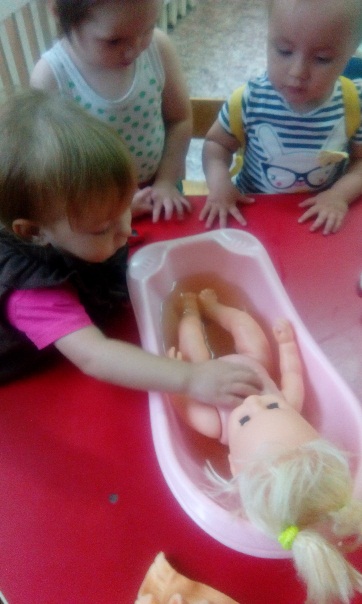 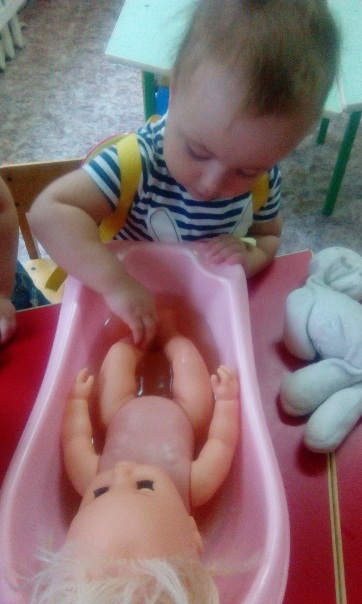 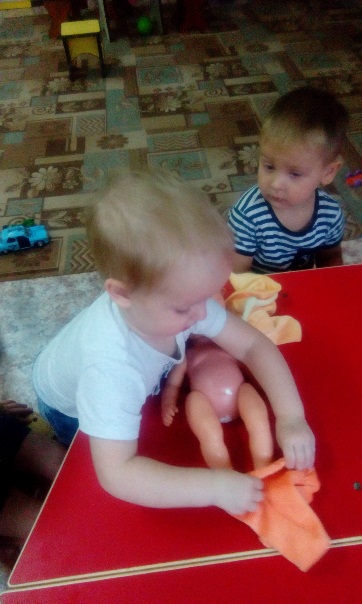 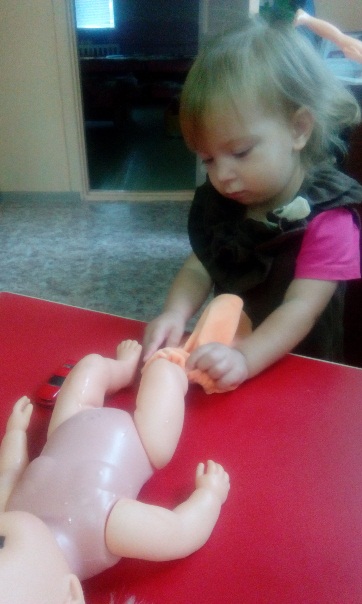 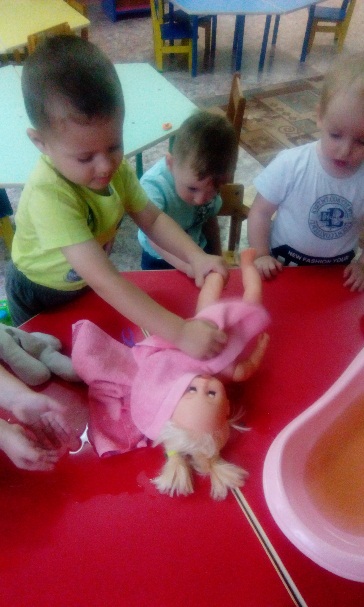 Музыкальное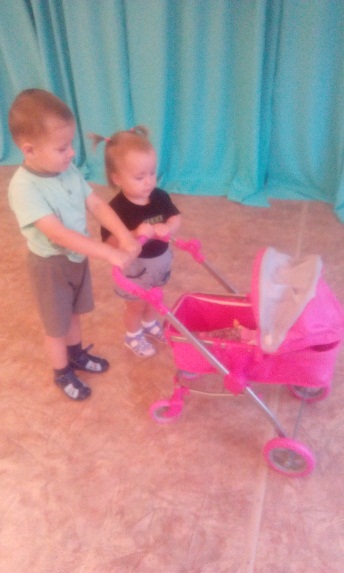 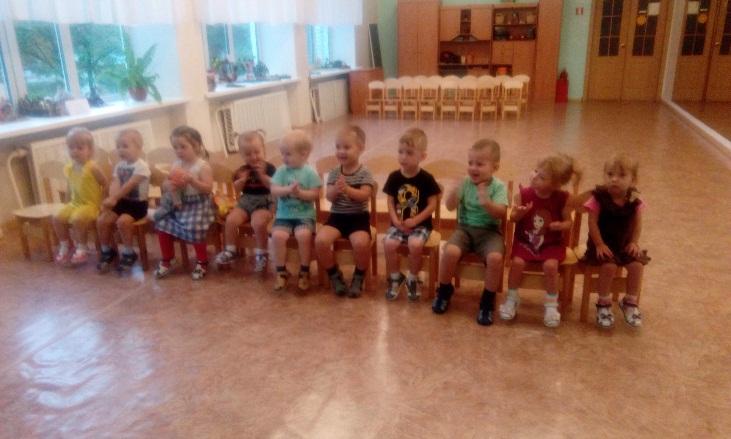 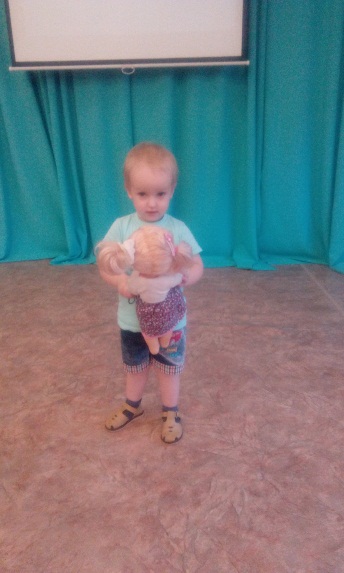 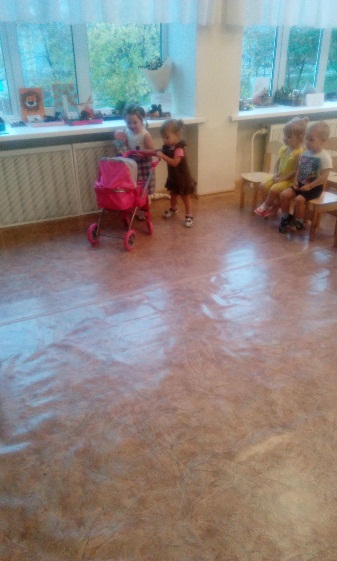 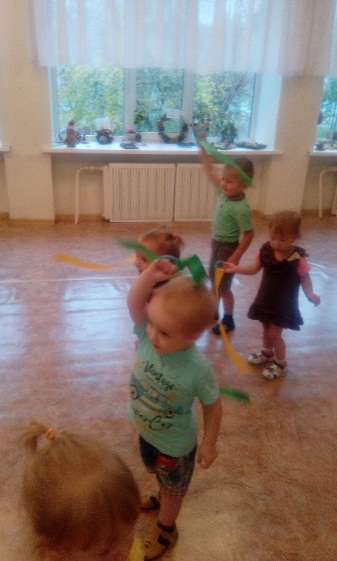 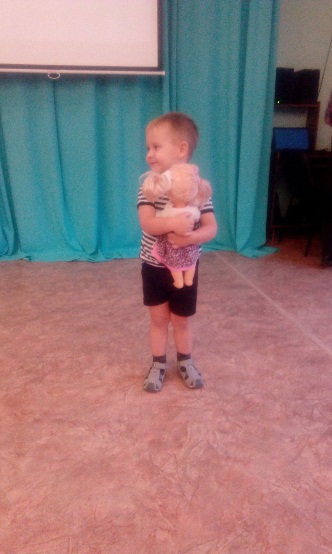 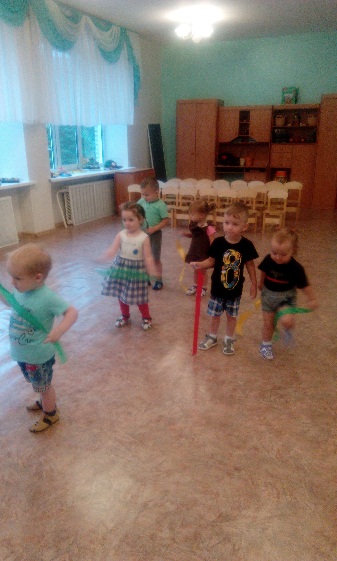 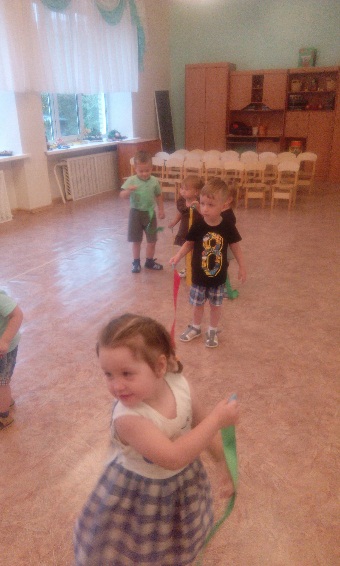 Прогулка на свежем воздухе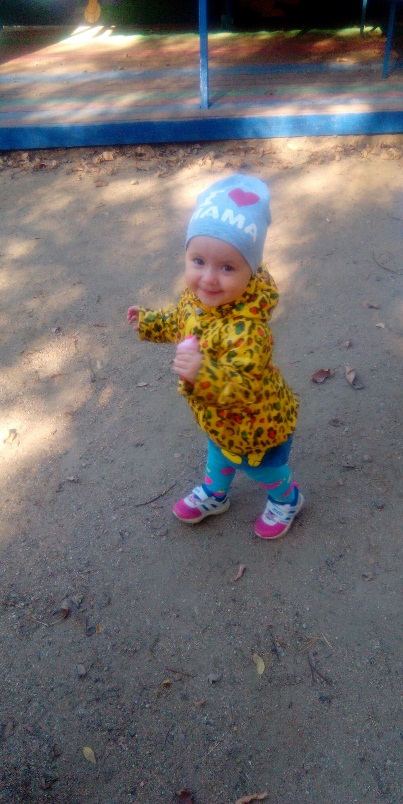 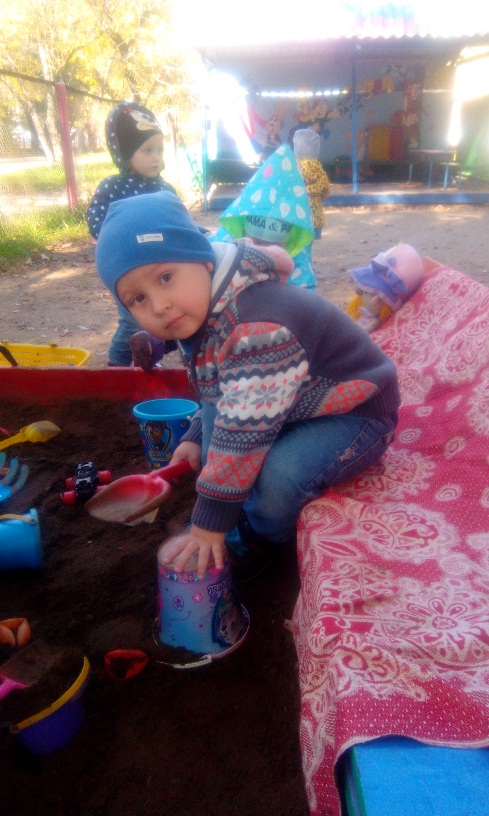 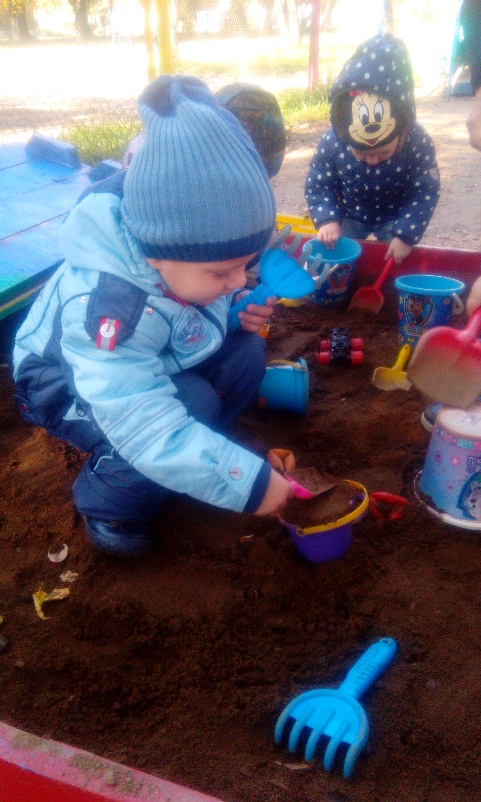 Рисование «Тыква»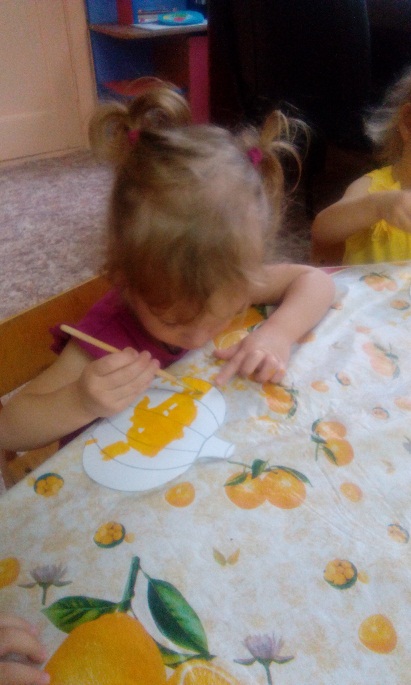 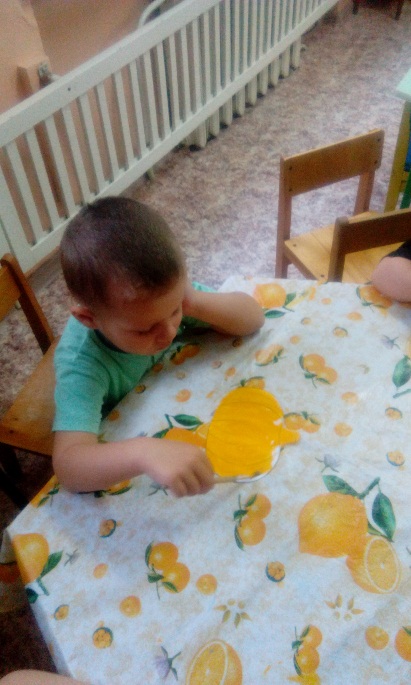 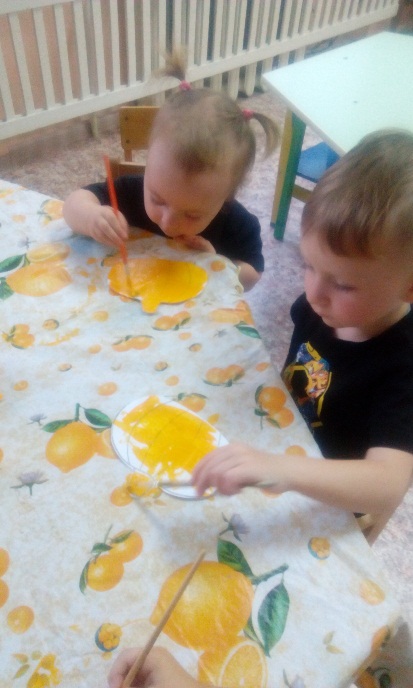 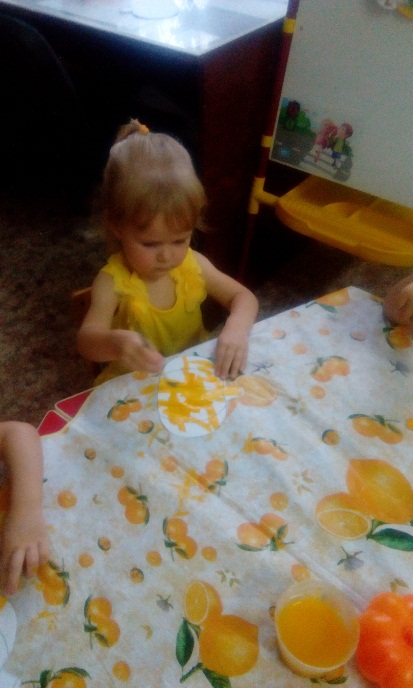 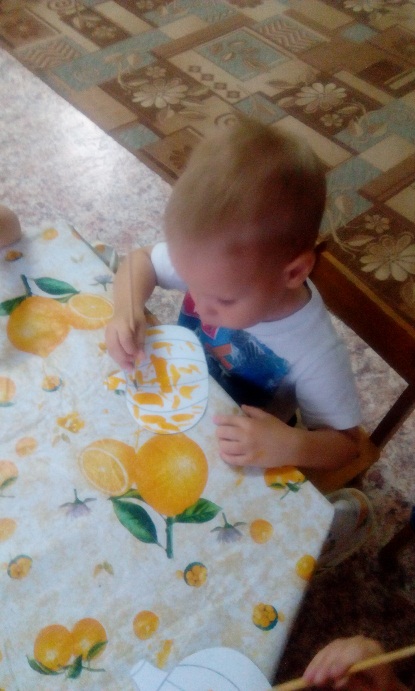 Аппликация «Фрукты»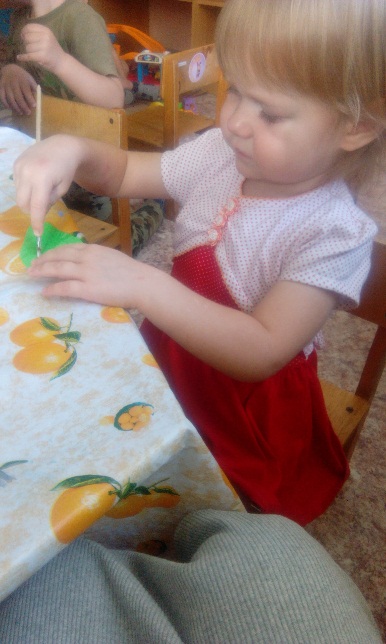 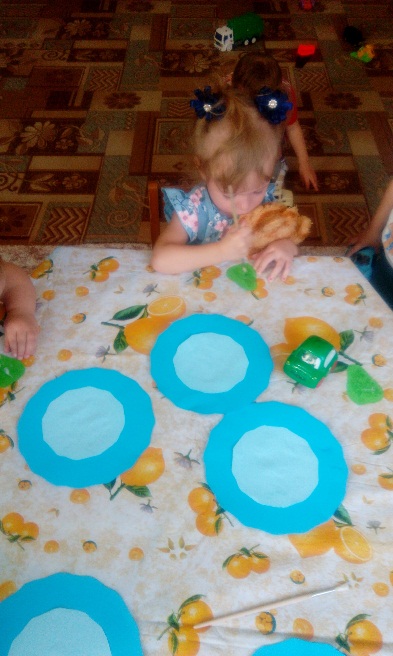 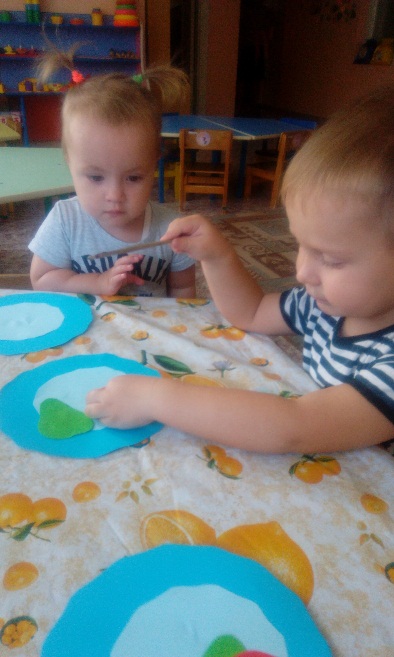 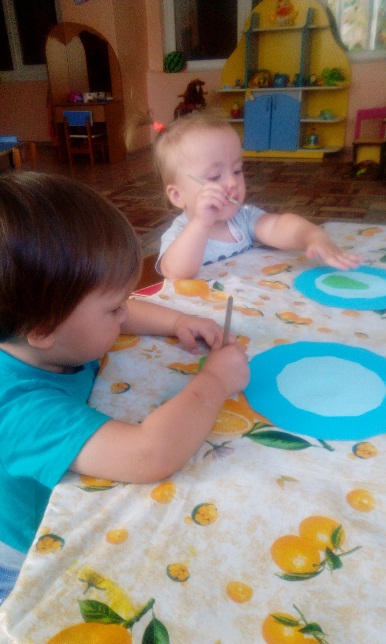 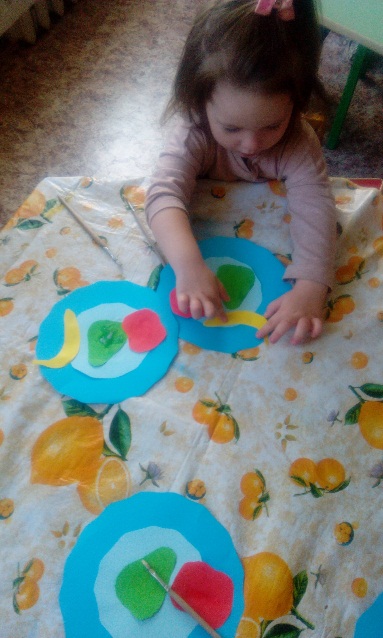 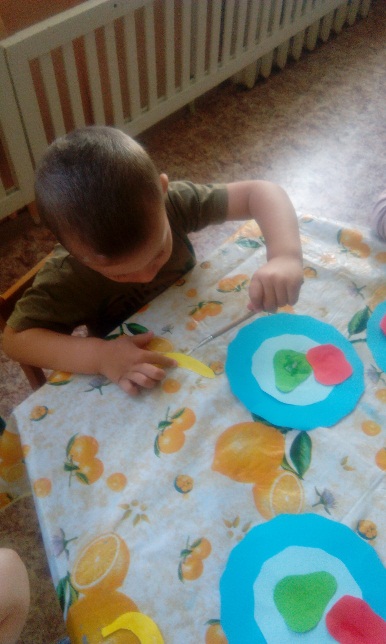 Рисунки«Мама, папа, я – спортивная семья»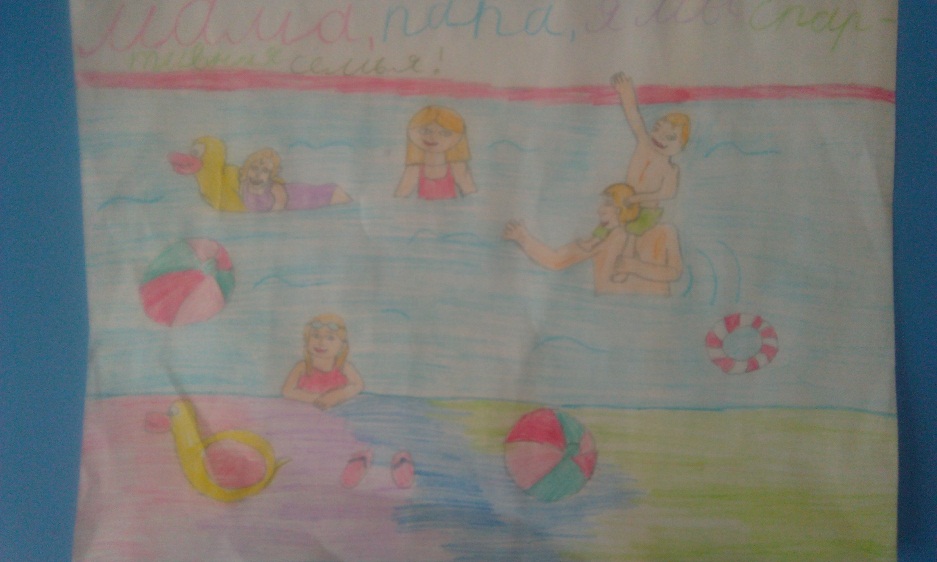 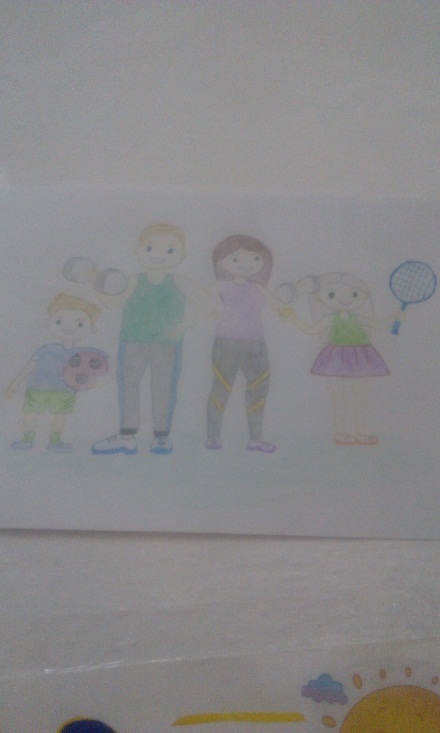 Оформление приемной и спортивного уголка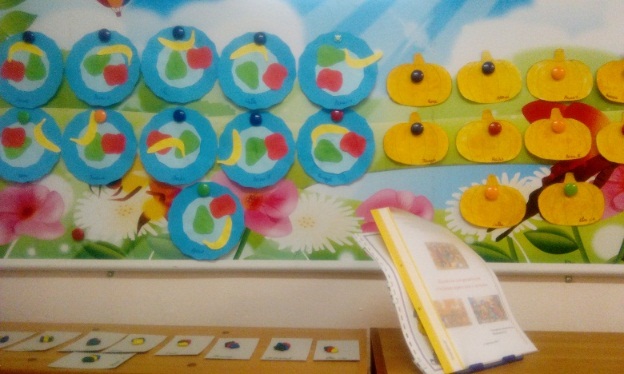 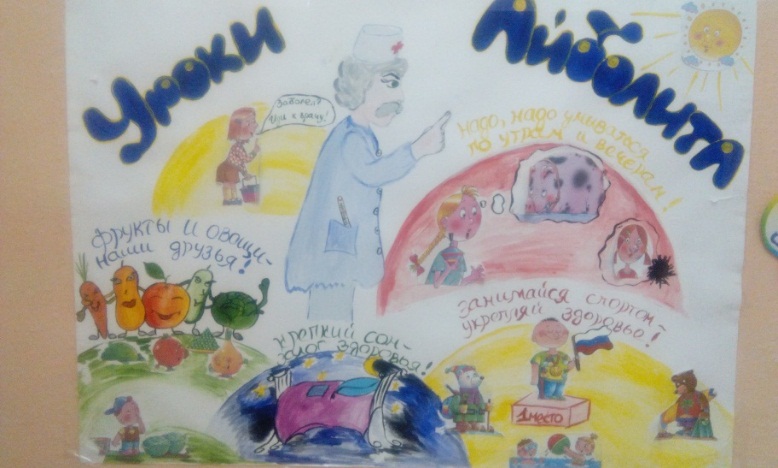 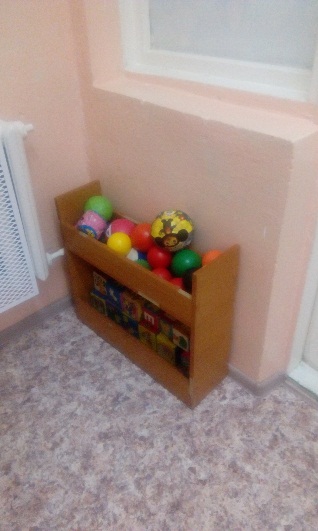 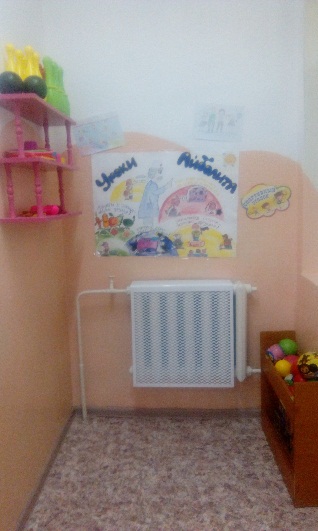 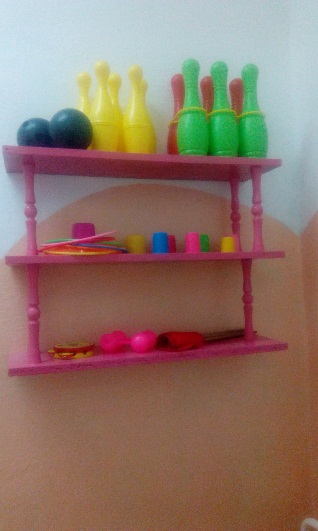 Физическая культура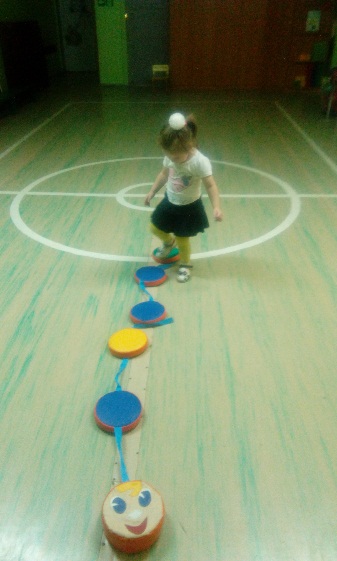 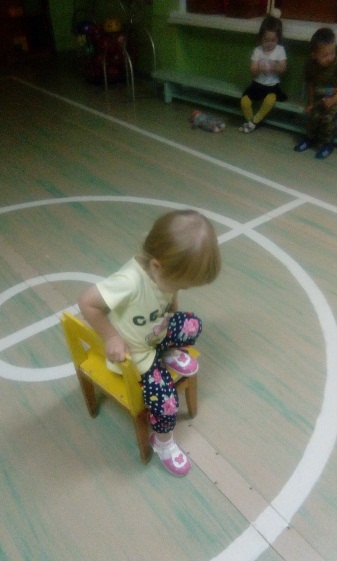 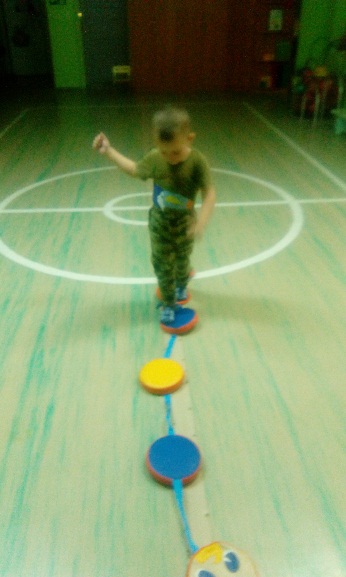 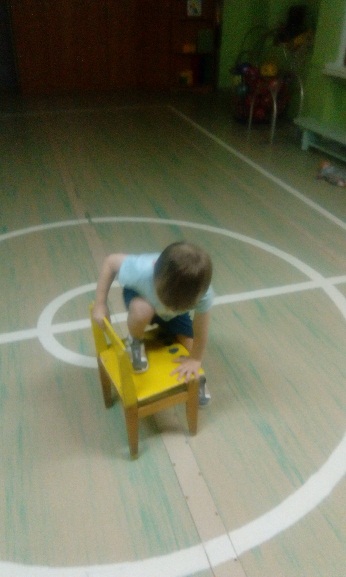 Лепка «Мячики»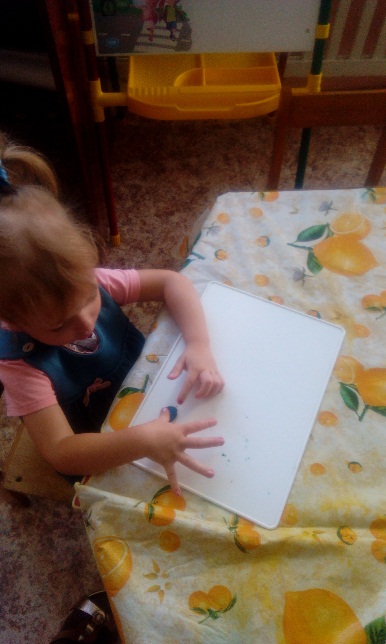 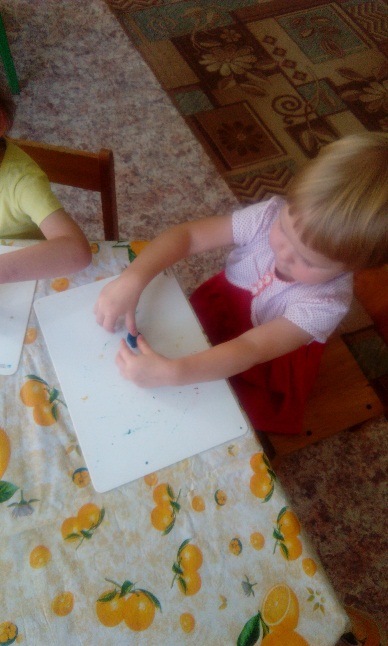 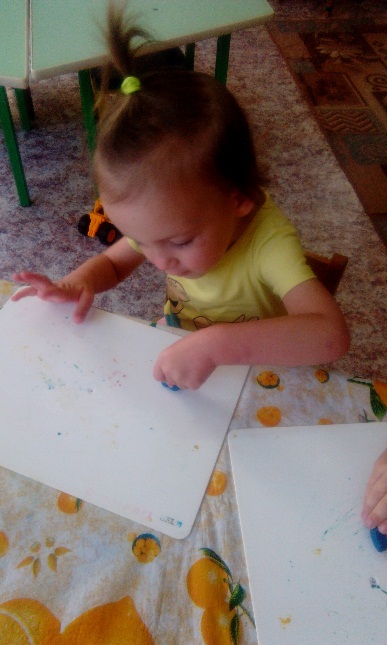 